МКУК Киевский СДК.Отчет.18 марта в ДК прошел концерт «Счастливая Россия – наш выбор». Эпилогом концерта стало выступление агитбригады с программой «Все на выборы». В шуточно - стихотворной форме участники агитбригады рассказали зрителям о преимуществе и желании каждого россиянина пойти на выборы и отдать свой голос за наше будущее.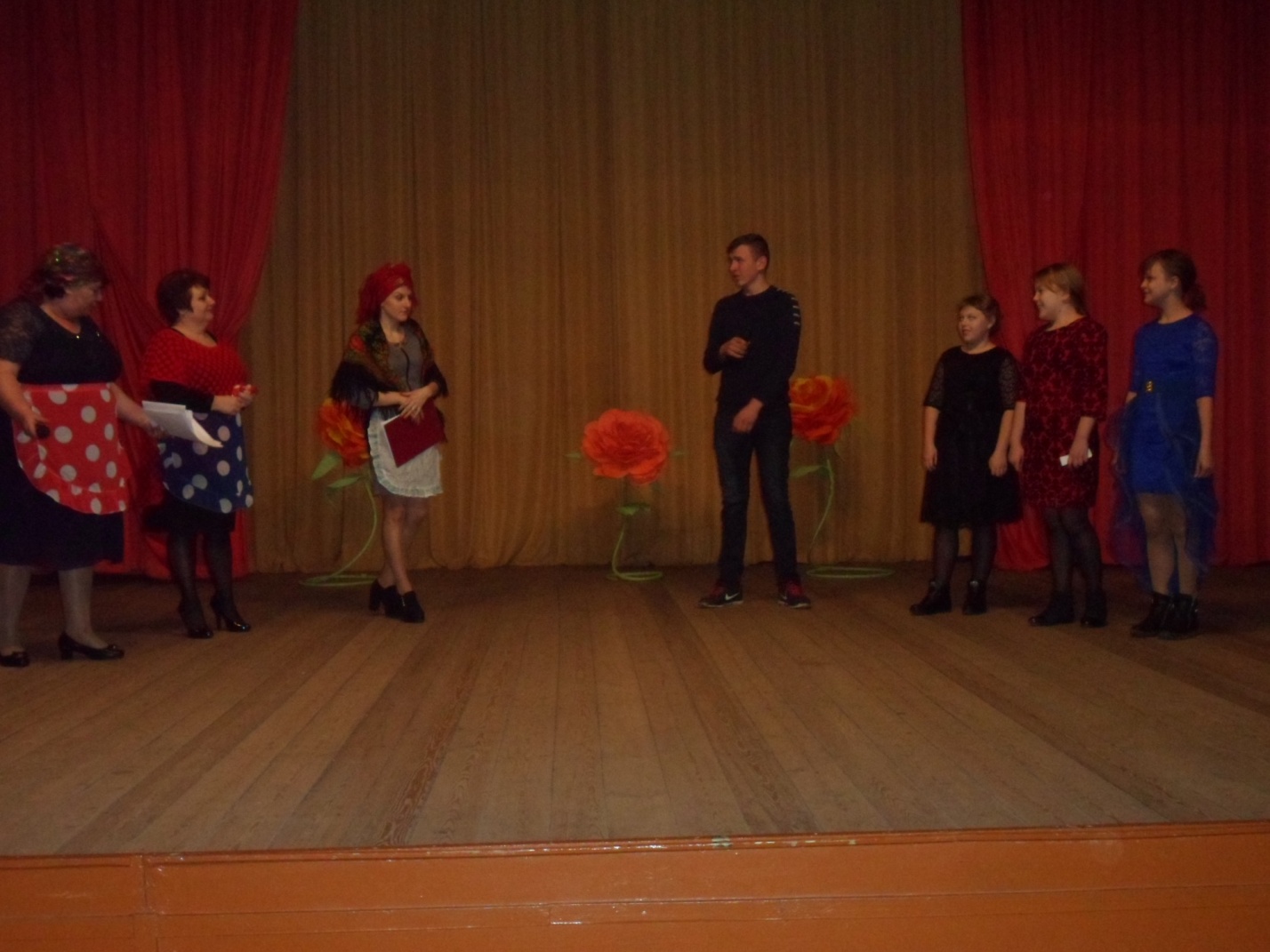 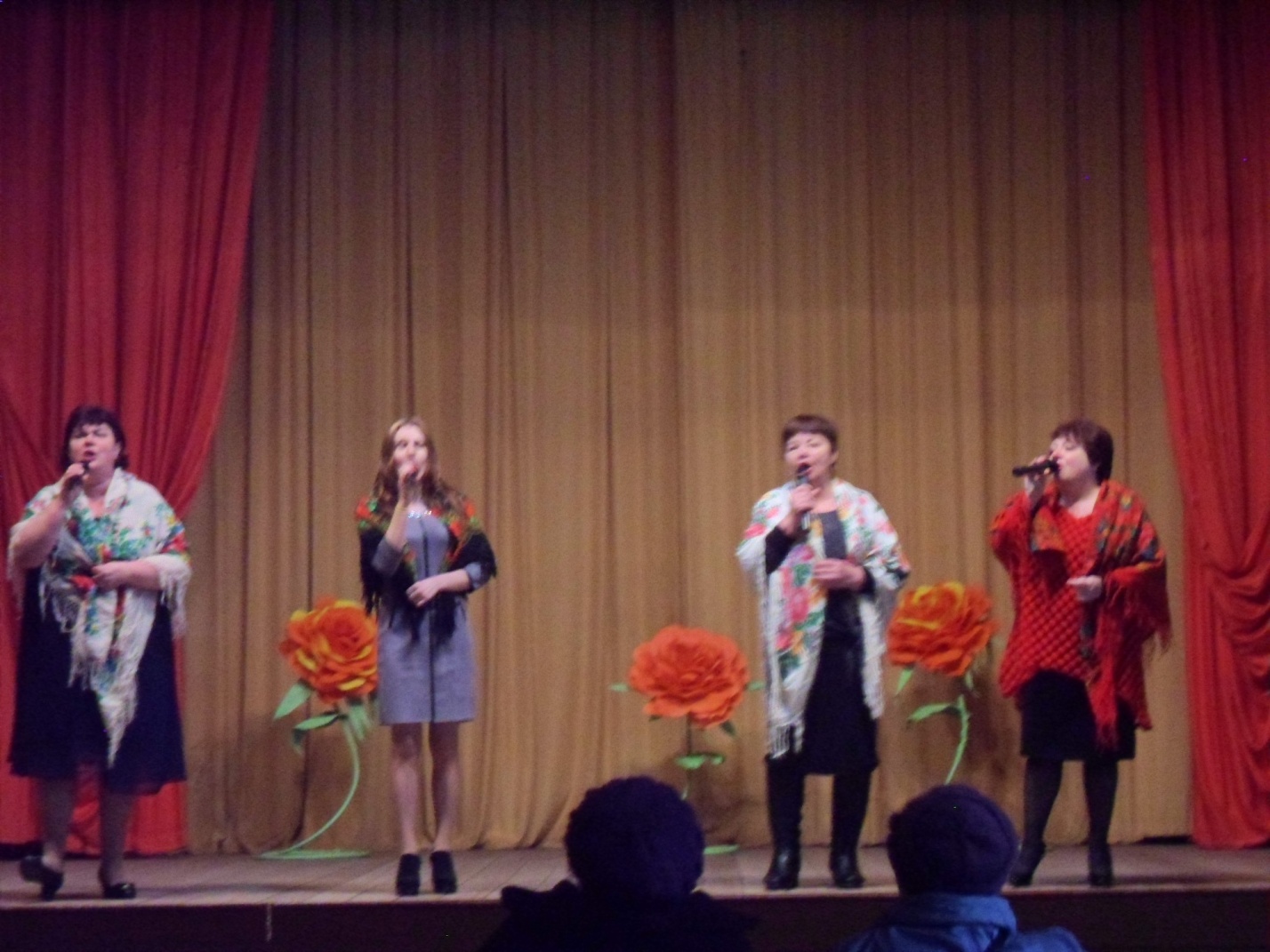 